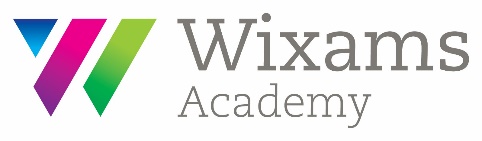 Medical Information RequestAsthma If your child has been diagnosed with Asthma and requires an inhaler, we kindly request that your child carries an inhaler. We also require a spare inhaler which has been prescribed for your child in our school office should your child’s inhaler fail or run out. For the above children who have a medical need for asthma, we will require the following:An updated Health Care Plan for your child. Please contact The School Nursing Team as soon as possible. Phone: 0300 555 0606Email: ccs.bedsandlutonchildrenshealthhub@nhs.netConsent form for the medication we hold for your child in the school office.Consent form for emergency Salbutamol inhaler Severe Allergies/AnaphylaxisIf your child has been diagnosed with a severe allergy which requires an Epi Pen we kindly request that your child carries an Epi Pen on them at all times. We also require a spare epi pen which is prescribed for your child in the school office should your child’s Epi Pen on their person fail. For the above children who have a medical need of Severe Allergies and Anaphylaxis, we will require the following:An updated Health Care Plan for your child. Please contact The School Nursing Team as soon as possible.Phone: 0300 555 0606Email: ccs.bedsandlutonchildrenshealthhub@nhs.netConsent form for the medication we hold for your child in the school office.Consent form for emergency Jext 300 micrograms Solution for injection in pre-filled pen.DiabetesIf your child has been diagnosed with Diabetes and requires medication to be administered in school we kindly request your child carries their insulin on them. We would also require mediation for this condition to be held in the school office. For the above children who have a medical need of Diabetes, we will require the following:An updated Healthcare Plan for your child. Please contact The School Nursing Team as soon as possible. Phone: 0300 555 0606Email: ccs.bedsandlutonchildrenshealthhub@nhs.netConsent form for the medication we hold for your child in the school office.Please complete the appropriate forms and return to the school office on your child’s first day along with any medications required for your child. These forms can be found on our school website. 